Краевая  диагностическая работа  №  1  по PУCCKOMУ ЯЗЫКУВариант  У• 1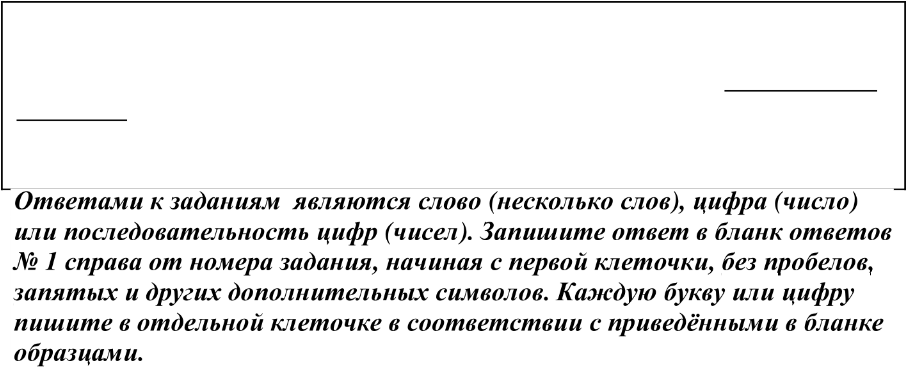 В одном из приведённых ниже слов допущена ошибка в постановке ударения: HEBEPHO выделена буква, обозначающая ударный гласный звук. Выпишите это слово. добелА	закупОрив           включЁнный         взялА          бухгАлтеров       В одном из приведённых ниже предложений HEBEPHO употреблено выделенное слово. Исправьте лексическую ошибку, подобрав  к выделенному  слову  пароним,   и запишите  подобранное слово.У меня очень чувствительная кожа, которая болезненно отзывается на любоевнешнее  РАЗДРАЖЕНИЕ.Заказники  создаются  для  поддержания  и восстановления численности  техвидов  животных,  которым  угрожает ОТМИРАНИЕ.Я помню сладковатый ПРИВКУС и необыкновенный дух жидко замешенного теста.Каштанка  по ОПЫТУ  знала, что чем скорее уснёшь,  тем скорее наступит  утро.Система ПРАКТИЧЕСКИХ занятий широко распространена в высшей школе.В одном из выделенных ниже слов допущена ошибка в образовании формы слова. Исправьте ошибку и запишите слово правильно.опытные АПТЕКАРИ пара БОТИНОК ЛЯЖЬТЕ на коврикв день ИМЕНИН ТРЕМЯСТАМИ  рублямиОпределите слово, в котором пропущена безударная чередующаяся гласная корня. Выпишите это слово, вставив пропущенную букву. п..сатель	д..лголетие        п..норама        п..йзаж	недор..сль      Определите ряд, в котором в обоих словах пропущена одна и та же буква. Выпишите эти слова, вставив пропущенную букву.пре.описание, о..дать дез.инфекция, под..тожить пр..брать, пр..чуда раз..езд, солов..и и..черпать,  ра..бавитьВыпишите слово, в котором на месте пропуска пишется буква Е. приветл..вый       оцен..вать     глянц..вый       причудл..во	рассла..ваться   Выпишите  слово, в котором  на месте  пропуска  пишется  буква И. увид..ть	направ..лся       колебл..мый	явля..шься        бор..мся         Определите предложение, в котором НЕ со словом пишется СЛИТНО. Раскройте скобки и выпишите это слово.Тексты, посвящённые научным проблемам естественных и инженерных наук нисколько  (не)похожи  на тексты  из области  гуманитарных наук.В истории мировой фортепианной литературы (не)так уж мало произведений, посвящённых  природе.В обширном арсенале средств современной медицины железо остаётся (не)изменным  компонентом  при  течении малокровия.Чтобы живущие во рту бактерии (не)разрушали зубную эмаль, надо очищать зубы и полость  рта от остатков  пищи.Предметом поэзии  В.А. Жуковского  было (не)изображение видимых  явлений, а  выражение  мимолётных переживаний.Определите предложение, в котором оба выделенных слова пишутся СЛИТНО. Раскройте скобки и выпишите эти два слова.Любовь, ТАК(ЖЕ), как и поэзия, относится, по А. Фету, к другому, потустороннему миру, который близок и дорог поэту; в ТО(ЖЕ) время любовь у него реальна.ЧТО(БЫ) такое сделать, ЧТО(БЫ) всех удивить?(В)ТЕЧЕНИЕ полёта шасси создаёт лишнее сопротивление, (ПО)ЭТОМУ все современные самолёты строят с убирающимся шасси.ЧТО(БЫ) прогноз погоды был точным, данные о состоянии атмосферы, океана и суши получают на метеорологических, аэрологических и радиолокационных станциях, а ТАК(ЖЕ) со спутников.(НА)ПРОТЯЖЕНИИ тысячелетий единственным орудием для заготовки леса был топор — (В)НАЧАЛЕ каменный, потом железный.Скажите цифру(-ы), на месте которой(-ых) пишется HH.Созда(1)ая Rарлом Брюлловым в Петербурге портретная галерея совреме(2)иков — самое це(З)ое в его наследии: име(4)о здесь собра(5)ы лучшие  работы  художника.Скажите два предложения, в которых нужно поставить ОДНУ запятую. Запишите номера этих предложений.Как летом так и зимой вы найдёте на реке большое количество рыболовов.Mope то ласковое то сердитое то разгневанное.В своих картинах И. Левитан не уходил в сказочный мир или в древнерусскую  старину.Дирижёр по-волевому взмахнул палочкой и в зал как будто ворвалась неистовость творца великой музыки.В поэме Н. Некрасова «Кому на Руси жить хорошо» в той или иной степени использованы все основные жанры фольклора.Скажите цифру(-ы), на месте которой(-ых) в предложении должна(-ы) стоять запятая(—ые).Вронский сумел  заметить  сдержанную  оживлённость  (1) играющую в её лице (2) и (3) порхающую между блестящими глазами (4) и чуть заметной  улыбкой  (5) изгибавшей  её румяные губы.Скажите цифру(—ы), на месте которой(—ых) в предложениях должна(—ы) стоять  запятая(-ые).«Соседушка  (1)  мой свет! Пожалуйста  (2) покушай»  -  «Соседушка(3) я сыт по горло». — «Нужды нет, ещё тарелочку; послушай: ушица (4) ей-же-ей (5) на славу сварена!»Скажите цифру(-ы), на месте которой(-ых) в предложениях должна(-ы) стоять  запятая(-ые).С каждым новым прочтением поэмы А. Блока «Двенадцать» (1) обнаруживаются всё новые и новые вопросы (2) дать ответы (3) на которые (4) может только время.Скажите цифру(-ы), на месте которой(-ых) в предложении должна(-ы) стоять запятая(—ые).Когда Иван Аристархович появлялся в дверях гримёрной (1) он привычно наклонялся (2) и поэтому у всех актёров складывалось впечатление (3) что их художественный руководитель очень  высокого роста (4) хотя на самом деле просто  дверной  проём  был  достаточно низкий.Отредактируйте предложение: исправьте лексическую ошибку, исключив лишнее слово. Выпишите  это слово.Ветераны   Великой   Отечественной   войны   посетііли памятныймемориал  на Мамаевом кургане.Браевая диагностическая работа У• 1 по РУССБОМУ ЯЗЫБУ Вариант №2В одном из приведённых ниже слов допущена ошибка в постановке ударения: HEBEPHO выделена буква, обозначающая ударный гласный звук. Выпишите это слово. бАнты	значИмый	бралА	балОванный        надОлго	В одном из приведённых ниже предложений HEBEPHO употреблено выделенное слово. Исправьте лексическую ошибку, подобрав к выделенному слову  пароним,   и запишите  подобранное слово.Важное значение для дальнейшей жизни имеют ПРАКТИЧЕСКИЕ навыки, приобретённые в раннем детстве.Территорию, находящуюся под местом кладки карниза, необходимо ОFОРОДИТЬ в целях безопасности.Каждый выпускник школы должен овладеть приёмами ИНФОРМАТИВНОЙ переработки  текста.Чтобы получить ЖИВИТЕЛЬНЫЙ заряд положительной энергии, посмотрите цирковое представление или посетите дельфинарий.Автору хотелось поведать о радостях и об отчаянии ВЕЧНОЙ работы писателя над словом, над стилем.В одном из выделенных ниже слов допущена ошибка в образовании формы слова. Исправьте ошибку и запишите  слово правильно.отзывчивые ДОКТОРА пара CAПOFOB ГРОМЧЕ всехв ДВЕ ТЫСЯЧИ семнадцатом году более СЕМИСОТ человекОпределите  слово,  в  котором  пропущена  безударная  чередующаяся гласнаякорня.  Выпишите  это слово,  вставив  пропущенную букву.Определите ряд, в котором в обоих словах пропущена одна и та же буква. Выпишите  эти слова,  вставив  пропущенную букву.п..завчера, н..конец по..нтересоваться, роз..ск бе..дорожье, ..гореть пр..купить, пр..датель пр..дедушка,  н..весВыпишите слово, в котором на месте пропуска пишется буква И. застра..вать	магии..вый	затм..вать	окольц..вать	щавел..вый Выпишите  слово,  в котором  на месте пропуска  пишется  буква И. 	слыш..мый	вынес..шь	завис..вший	каж..шься	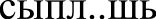 Определите предложение, в котором НЕ со словом пишется СЛИТНО. Раскройте скобки и выпишите это слово.Кто, как (не)сама природа,  научил будущего  скульптора  пристальнее  вглядываться в формы предметов?(Не)совсем понятно, как птицы, совершая тысячекилометровые перелёты, не сбиваются  с пути.Григорий был человеком (не)обычайно талантливым и интересным. (Не)любивший  шума и пустых  слов Шмаков  молчал.Эта (не)очень  обычная  пьеса  вызвала  большой интерес.Определите предложение, в котором оба выделенных слова пишутся СЛИТНО. Раскройте скобки и выпишите эти два слова.(В)ТЕЧЕНИЕ нескольких часов я твердил одно и ТО(ЖЕ): это невозможно! ПO(TOMУ), как светились вершины сосен, а ТАК(ЖЕ) по побагровевшим елям мы поняли, что взошло солнце.Издавна реки кормили и в ТО(ЖЕ) время защищали человека, (ПО)ЭТОМУ с древних времён люди селились по берегам рек.Деревья ТАК(ЖЕ) болеют, (ПО)ЭТОМУ за ними необходим хороший уход.На зубах человека (CO)BPEMEHEM могут появиться повреждения, (ПO)TOMУ что невидимые маленькие бактерии, живущие во рту, образуют кислоты, разрушающие зубную эмаль. суфф..ксальный  ут..чнять	проб..раться	оч..рование	велос..пед	Скажите цифру(-ы), на месте которой(-ых) пишется HH.Все дворцовые и храмовые сооружения на Востоке возводили из дерева по еди(1)ому принципу: каркасная система состояла из столбов, укреплё(2)ых на облицова(З)ой  камнем террасе,  и опирающихся  на  них балок.Скажите два предложения, в которых нужно поставить ОДНУ запятую. Запишите номера этих предложений.Первый календарь был создан в 45 году до нашей эры римским астрономом Созигеном и введён в действие Юлием Цезарем.Вся хозяйственная жизнь человечества всегда подчинялась суточной смене дня и ночи и годичной смене сельскохозяйственных сезонов.Fоворящий употребляет вводные слова и тем самым выражает своё отношение к передаваемой  информации.Дороги на Руси строились как для торговых так и для военных целей.Триумфальные арки во многих городах Европы являются и символами победы и границами своего и чужого мира.Скажите цифру(-ы), на месте которой(-ых) в предложении должна(-ы) стоять запятая(—ые).Почти не отступая (1) от сюжета гоголевской повести (2) и сохраняя характерный гоголевский язык (3) Н.А. Римский-Корсаков создал либретто оперы (4) «Вечера на хуторе близ Диканьки».Скажите цифру(—ы), на месте которой(—ых) в предложениях должна(—ы) стоять запятая(-ые).«Приятель дорогой (1) здорово! Где ты был?» - «В Кунсткамере (2) мой друг! Часа там три ходил; всё видел, высмотрел; от удивленья (3) поверишь (4) ли (5) не станет ни уменья пересказать тебе, ни сил...»Скажите цифру(-ы), на месте которой(-ых) в предложениях должна(-ы) стоять запятая(—ые).Говорящие фамилии — это классицистический приём (1) благодаря (2) которому  (3)  автор  (4) даёт  героям  меткую характеристику.Скажите цифру(-ы), на месте которой(-ых) в предложении должна(-ы) стоять запятая(—ые).Когда художник жил в Крыму (1) он всё своё время посвящал созерцанию картин природы (2) и (3) если погода располагала  к  прогулкам  (4)  часами изучал на морском  берегу рисунок бесконечно  бегущих одна  за другою волн.Отредактируйте  предложение:  исправьте  лексическую  ошибку,  исключивлишнее слово. Выпишите это слово.Мне не удалось  поехать  за рубеж из-за  исключительно   форсмажорныхобстоятельств.Браевая диагностическая работа У• 1 по РУССБОМУ ЯЗЫБУ Вариант У• 3В одном из приведённых ниже слов допущена ошибка в постановке ударения: HEBEPHO выделена буква, обозначающая ударный гласный звук. Выпишите это слово. цепочка		занятА	влилАсь	навЕрх	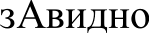 В одном из приведённых ниже предложений HEBEPHO употреблено выделенное слово. Исправьте лексическую ошибку, подобрав к выделенному слову  пароним,   и запишите  подобранное слово.Если АДРЕСАТ не приходит за письмом в течение недели, то почтовое отделение отправляет ему повторное уведомление.Марина Васильевна очень волновалась, но всё-таки прислушалась к мудрой и ПРАКТИЧЕСКОЙ   своей приятельнице.Игорь НАДЕЛ на малыша свою джинсовую куртку, взял его на руки и бережно понёс домой.Новую повесть хвалили, хотя кое—кто говорил, что она не всегда отражает подлинные ЖИЗНЕННЫЕ явления.Сосновые сухие леса на берегах реки перемешивались с ВЕКОВЫМИ дубовыми рощами, с зарослями ивы, ольхи и осины.В одном из выделенных ниже слов допущена ошибка в образовании формы слова. Исправьте ошибку и запишите  слово правильно.НАИСЛОЖНЕЙШЕЕ решение заключить  ДОГОВОРЫпара ЧУЛОКБОЛЕЕ ТЁПЛЫЙ взглядоколо тысячи ДВУХСОТ человекОпределите  слово,  в  котором  пропущена  безударная  чередующаяся гласнаякорня.  Выпишите  это слово,  вставив  пропущенную букву. г..сударство	зи..менитый       тр..ктовать      к..сательная    оп..рация       Определите ряд, в котором в обоих словах пропущена одна и та же буква. Выпишите  эти слова,  вставив  пропущенную букву.н..дзор, н..конец без..сходный, по..скать пр..помнить, пр..милый бе..дорожье, ра..таять с..ехать, прем..ерВыпишите  слово,  в котором на месте пропуска  пишется  буква Е. деят..льность	обруш..лось	жемчуж..на	горн..ца	завистл..вый	Выпишите  слово,  в котором  на месте пропуска  пишется  буква Е. беспоко..шься	утрат..вший	выполн..в	выгон..те	побежда..м Определите предложение, в котором НЕ со словом пишется СЛИТНО. Раскройте скобки и выпишите это слово.(Не)ошибусь, если скажу, что для писателя  важно найти,  показать  истину  человеку и утвердить её.(Не)видимая рука чертила странные письмена, понять значение которых я не мог. Мучительная искренность и недовольство собой (не)надуманы Л. Толстым — они часть  его живой души.Будь в деле спорым, а (не)скорым.Люди, (не)видевшие нашей зимы, вряд ли поймут русский характер.Определите предложение, в котором оба выделенных слова пишутся СЛИТНО. Раскройте скобки и выпишите эти два слова.(В)ТЕЧЕНИЕ суток М. Ломоносов наблюдал прохождение Венеры по солнечному диску и (В)ПОСЛЕДСТВИИ опубликовал свои выводы.Дом стоял (ПО)СРЕДИ степи, (НИ)ЧЕМ не огороженный.Проблема синонимии, привлекающая особое внимание исследователей (В)ТЕЧЕНИЕ последних десятилетий, актуальна для лексикографии, а ТАК(ЖЕ) для других областей языкознания.Художественная правда создаётся писателем ТАК(ЖЕ), как пчелою создаётся мёд: от всех цветов (ПО)НЕМНОГУ берёт пчела, но берёт самое нужное.Теперь Чацкому ДА(ЖЕ) не о чем поговорить с Софьей, но (BCË)PABHO он любит её.Скажите цифру(-ы), на месте которой(-ых) пишется HH.Кoгдa мы медле(1)о преодолели песча(2)ик, неожида(З)о для нас открылся великолепный пейзаж, словно нарисова(4)ый талантливым художником.Скажите два предложения, в которых нужно поставить ОДНУ запятую. Запишите номера этих предложений.В степях и пустынях некоторые рептилии и млекопитающие впадают в летнюю спячку.На маленькой лодочке мы уезжали либо на тот берег реки либо на остров невдалеке от берега.Не было ни жилья ни людей ни птиц.При дороге попадается угрюмая верба или молодая берёзка.Было темно и только высоко на вершинах деревьев кое-где дрожал яркий золотой свет и переливался радугой в сетях пaукa.Скажите цифру(-ы), на месте которой(-ых) в предложении должна(-ы) стоять запятая(—ые).Птицы (1) сверху донизу занимавшие отвесные скалы (2) ни малейшего внимания не обращали (3) на проплывавшую  внизу (4) шлюпку.Скажите цифру(—ы), на месте которой(—ых) в предложениях должна(—ы) стоять запятая(—ые).Счастливый путь! С лицейского порога ты на корабль перешагнул шутя, и с той поры в морях твоя дорога (1) о (2) волн (3) и бурь (4) любимое дитя!Скажите цифру(—ы), на месте которой(—ых) в предложениях должна(—ы) стоять запятая(-ые).Енисей вился белой лентой (1) среди высоких берегов (2)  вдоль  (3) которых  (4) шёл  густой лес.Скажите цифру(-ы), на месте которой(-ых) в предложении должна(-ы) стоять запятая(-ые).Разного рода идеологи пытались доказать (1) что совесть (2) всего лишь архаический предрассудок (3) и (4) если подобные учения принимались (5) людям  приходилось   расплачиваться  за это.Отредактируйте предложение: исправьте лексическую ошибку, исключив лишнее слово. Выпишите это слово.Ведущий  лидер оппозиционной  партии  вступил  в предвыборную гонку.Браевая диагностическая работа У• 1 по РУССБОМУ ЯЗЫБУ Вариант №4В одном из приведённых ниже слов допущена ошибка в постановке ударения: HEBEPHO выделена буква, обозначающая  ударный гласный звук. Выпишите это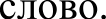  вероисповЕдание	исключИшь        красивЕйший       начАв         дОверху         В одном из приведённых ниже предложений HEBEPHO употреблено выделенное слово. Исправьте лексическую ошибку, подобрав к выделенному слову  пароним,   и запишите  подобранное слово.Fустой туман ОДЕЛ долину, горы, поэтому дороги не было видно.Он мечтал жить вдали от цивилизации, чтобы уйти от городской суеты, от ЖИЗНЕННОFО шума, мелочей и невзгод.Ветер СПОСОБЕН нанести большой ущерб: выкорчевать деревья, снести крыши домов.ДЛИТЕЛЬНАЯ работа с компьютером приводит к повышенным нагрузкам на органы зрения человека.Полина Ивановна спрятала эти письма на ВЕЧНОЕ хранение в старинный шкаф.В одном из выделенных ниже слов допущена ошибка в образовании формы слова. Исправьте ошибку и запишите  слово правильно.спелых  АБРИКОСОВна ШЕСТИСТАХ рисутіках ЕДЬ быстрееТОНЬШЕ нитки СЕРЬЁЗНЕЙШЕЕ  замечаниеОпределите слово, в котором пропущена безударная чередующаяся гласная корня. Выпишите это слово, вставив пропущенную букву. др..внейший	колок..л	уст..новить      ст..лбняк         соб..рутся      Определите ряд, в котором в обоих словах пропущена одна и та же буква. Выпишите эти слова, вставив пропущенную букву.ра..валина, ра..качать п..пасть, с..бытиепр..вычка, пр..дзнаменование пред.история, пед.институт п..едестал, с..ездВыпишите слово, в котором на месте пропуска пишется буква И. стремит..льный    догадл..вый       сирен..вый     танц..вать	мороз..ц	Выпишите  слово,  в котором на месте пропуска  пишется  буква И. волну..мый	занима..мый    заед..шь	NOCTeЛ:HHЬЙ       N ОЧ-TЬ    Определите предложение, в котором НЕ со словом пишется СЛИТНО. Раскройте скобки и выпишите это слово.Через  два дня состоялся  (не)очень  лёгкий,  но необходимый разговор.Моцарт (не)захотел принести свои идеалы в жертву господствующим вкусам. Она (не)сводила  глаз  с дороги,  которая  шла через рощу.Счёт годов, или летоисчисление, начинается с года, в котором  произошло  (не)которое  известное  нам событие.Отец  велел,  (не)останавливаясь в гостинице,  ехать  на пристань.Определите предложение, в котором оба выделенных слова пишутся СЛИТНО. Раскройте скобки и выпишите эти два слова.(ВО)ВРЕМЯ работы в космосе приборы не испытывают воздействия атмосферы и (ПО)ЭТОМУ позволяют получить достаточно точную научную информацию.Методы зондовой микроскопии позволяют не только видеть атомы и молекулы, но и воздействовать на них, (ПРИ)ЭТОМ объекты могут изучаться ДА(ЖЕ) в газах и ЖИДКОСТЯХ.Данные о состоянии атмосферы, океана и суши передаются (С)НАЧАЛА в территориальные, (ЗА)ТЕМ в региональные и, наконец, в мировые метеорологические центры.Eгopy, ТАК(ЖЕ) как и другому бакенщику, нужно зажечь фонари на четырёх бакенах, два из которых стоят (HA)BEPXУ, а два — ниже по течению.(В)ПЕРВЫЕ я увидел памятник Н.В. Fоголю (В)ОКРУЖЕНИИ экскурсантов, которые с весёлым гомоном разглядывали фигурки на барельефе.Скажите цифру(-ы), на месте которой(-ых) пишется одна буква Н.Мы вдыхали очище(1)ый после грозы воздух, густо пропита(2)ый пря(З)ыми запахами сушё(4)ых яблок и скоше(5)ых трав.Скажите два предложения, в которых нужно поставить ОДНУ запятую. Запишите номера этих предложений.Рыцари должны были уметь воевать и защищать себя и короля.В дни праздников на городской площади устраивались как спортивные парады так и театрализованные представления.И тут на его глазах и другая и третья ветка шевельнулись.Для сервировки стола не следует использовать скатерти и салфетки холодных и мрачных тонов.Крестьяне расплачивались за аренду земель деньгами или продуктами.Скажите цифру(—ы), на месте которой(—ых) в предложении должна(—ы) стоять запятая(-ые).Поющая птица (1) сидит обычно на верхушке высокого дерева (2) повернувшись  (3) к   уже потухающей  (4) заре.Скажите цифру(—ы), на месте которой(—ых) в предложениях должна(—ы) стоять запятая(-ые).Погасло дневное светило; на море синее вечерний  пал  туман.  Шуми, шуми (1) послушное  ветрило (2) волнуйся  подо мной (3) угрюмый океан.Скажите цифру(—ы), на месте которой(—ых) в предложениях должна(—ы) стоять запятая(-ые).Вчера вечером (1) простіілся я со своим спутником (2) добросердечия (3) которого  (4) не забуду никогда.Скажите цифру(—ы), на месте которой(—ых) в предложении должна(—ы) стоять запятая(-ые).Старик всегда был чем-то занят (1) и (2) если не было домашней работы(3) он на дворе рубил дрова (4) чтобы сделать запас на зиму.Отредактируйте предложение: исправьте лексическую ошибку, исключив лишнее слово. Выпишите это слово.Мои бабушка и дедушка впервые познакомились на фронте, будучи совсем молодыми.anedoao nodte'o uo  eday uu earo   edfi9o uiu aced    brjujy n( n )qj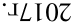 